§4320-O.  Coverage for services provided by a physician assistant1.  Services provided by a physician assistant.  A carrier offering a health plan in this State shall provide coverage for health care services performed by a physician assistant licensed under Title 32, section 2594‑E or 3270‑E when those services are covered services under the health plan when performed by any other health care provider and when those services are within the lawful scope of practice of the physician assistant.[PL 2019, c. 627, Pt. A, §2 (NEW).]2.  Limits; deductible; copayment; coinsurance.  A carrier may offer a health plan containing a provision for a deductible, copayment or coinsurance requirement for a health care service provided by a physician assistant as long as the deductible, copayment or coinsurance does not exceed the deductible, copayment or coinsurance applicable to the same service provided by other health care providers.[PL 2019, c. 627, Pt. A, §2 (NEW).]3.  Network participation.  A carrier shall demonstrate that the carrier's provider network includes reasonable access, in accordance with section 4303, to all covered services that are within the lawful scope of practice of a physician assistant.  A carrier may not exclude a provider from participation in the carrier's provider network solely because the provider is a physician assistant as long as the provider is willing to meet the same terms and conditions as other participating providers.  This subsection does not require a carrier to contract with all physician assistants or require a carrier to provide coverage under a health plan for any service provided by a participating physician assistant that is not within the health plan's scope of coverage.[PL 2019, c. 627, Pt. A, §2 (NEW).]4.  Billing.  A carrier shall authorize a physician assistant to bill the carrier and receive direct payment for a medically necessary service the physician assistant provides to an enrollee and identify the physician assistant as provider in the billing and claims process for payment of the service. A carrier may not impose on a physician assistant a practice, education or collaboration requirement that is inconsistent with or more restrictive than a requirement of state law or board or agency rules.[PL 2019, c. 627, Pt. A, §2 (NEW).]SECTION HISTORYPL 2019, c. 627, Pt. A, §2 (NEW). The State of Maine claims a copyright in its codified statutes. If you intend to republish this material, we require that you include the following disclaimer in your publication:All copyrights and other rights to statutory text are reserved by the State of Maine. The text included in this publication reflects changes made through the First Regular and First Special Session of the 131st Maine Legislature and is current through November 1. 2023
                    . The text is subject to change without notice. It is a version that has not been officially certified by the Secretary of State. Refer to the Maine Revised Statutes Annotated and supplements for certified text.
                The Office of the Revisor of Statutes also requests that you send us one copy of any statutory publication you may produce. Our goal is not to restrict publishing activity, but to keep track of who is publishing what, to identify any needless duplication and to preserve the State's copyright rights.PLEASE NOTE: The Revisor's Office cannot perform research for or provide legal advice or interpretation of Maine law to the public. If you need legal assistance, please contact a qualified attorney.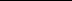 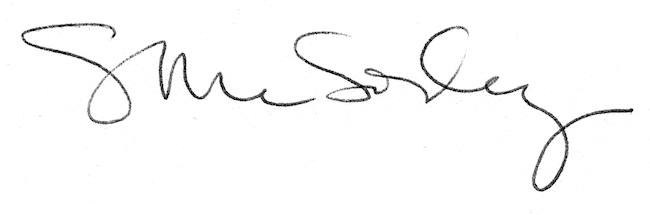 